Langkah-langkah untuk proses pelaporan kemajuan Program PM Skema Top-Down, Bottom-Up, dan Pemulihan Ekonomi ITB Tahun 2022 di MyPPMBapak/Ibu Dosen akan mendapatkan pesan WA dari nomor resmi LPPM ITB (+62 812-2102-1287) ini merupakan No. Resmi Baru LPPM ITB untuk broadcast pesan dengan seperti contoh berikut:Kepada Yth Bapak/Ibu <<Peneliti>>LPPM ITB memohon bantuan Anda untuk segera melaporkan kemajuan kegiatan hingga periode 21 Aug 2022 melalui link: http://myppm.itb.ac.id/progress/xxxxxxxxx Mohon form ini dapat diisi sebelum 31 Aug 2022 17:00 WIB Terima kasihLPPM ITBBapak/Ibu silakan untuk mengklik link yang kami berikan melalui pesan WA, lalu akan muncul tampilan seperti berikut: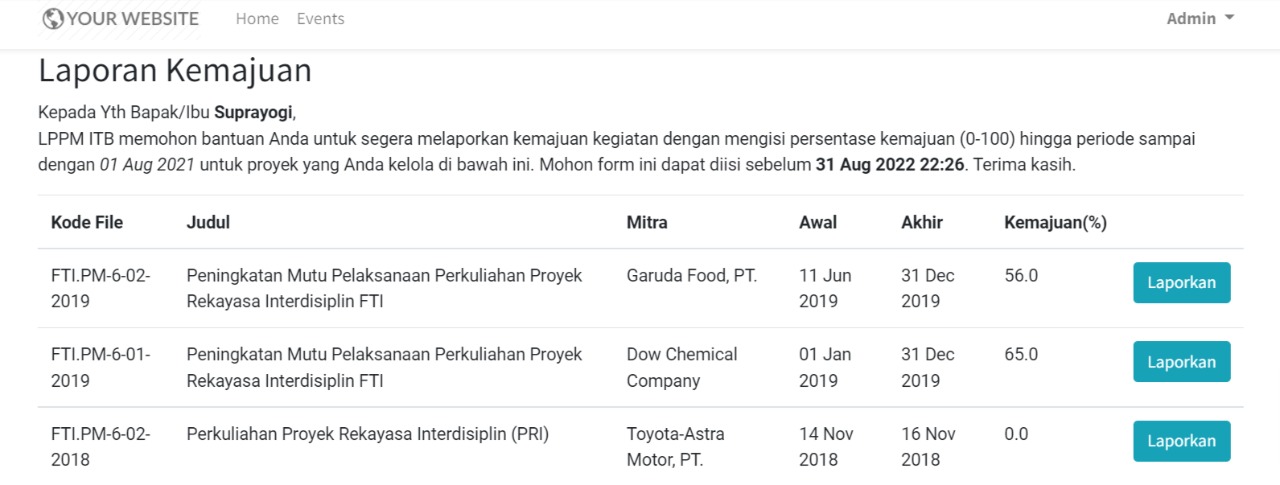 Bapak/Ibu akan mendapat list kegiatan PM yang harus dilaporkan sesuai dengan kegiatan yang Bapak/Ibu kerjakan, silakan klik tombol Laporkan, untuk mengisi form laporan kemajuan seperti berikut: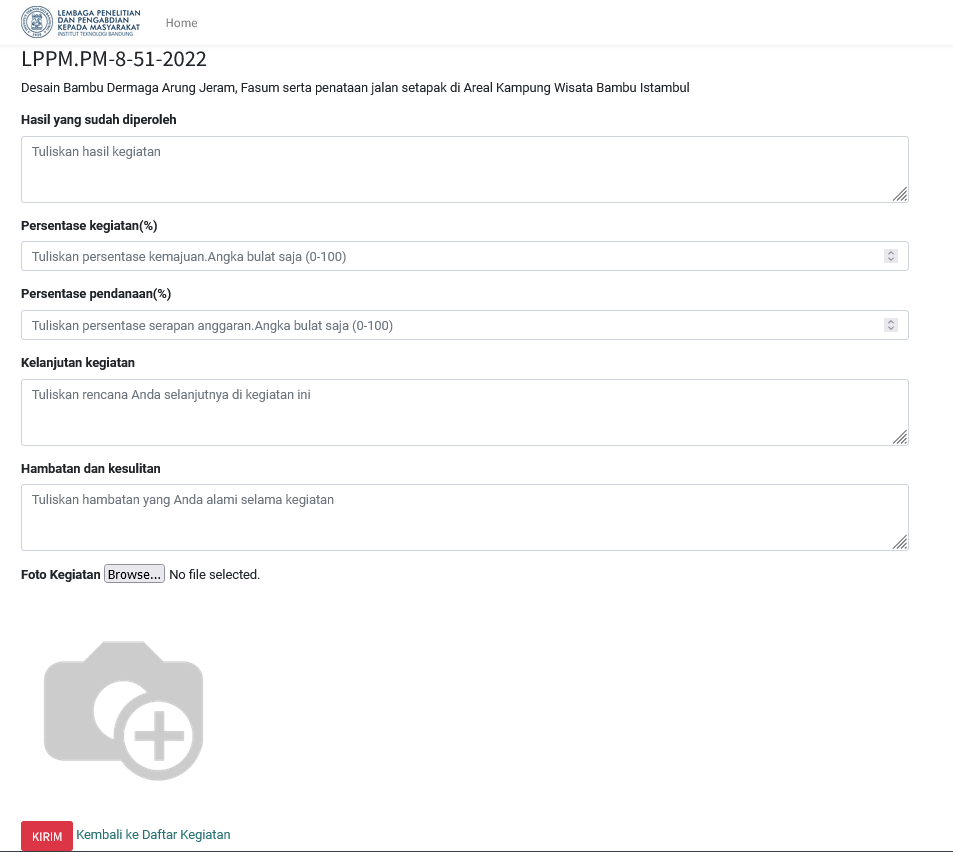 Bapak/Ibu silakan untuk mengisi form diatasKolom Hasil yang sudah diperolehJelaskan secara singkat capaian pengabdian kepada masyarakat yang sudah diperoleh sampai dengan bulan Agustus 2022Kolom Presentasi Kegiatan (%) Berikan prosentase hasil yang sudah dicapai. Sesuai Surat Perjanjian Kerjasama (SPK) Pengabdian kepada Masyarakat, prosentase kemajuan pekerjaan sampai dengan tahap I minimal 70% dari total keseluruhan pekerjaan.Kolom Persentasi Pendanaan(%)Sesuai Surat Perjanjian Kerjasama (SPK) Pengabdian kepada Masyarakat, prosentase kemajuan pendanaan sampai dengan tahap I minimal 70% dari total keseluruhan pekerjaan.Kolom Kelanjutan KegiatanJelaskan rencana kelanjutan pelaksanaan kegiatan Pengabdian kepada Masyarakat mulai dari bulan Agustus 2022 sampai akhir periode pengabdian kepada masyarakat.Kolom Hambatan dan KesulitanSebutkan permasalahan yang menghambat pelaksanaan kegiatan pengabdian kepada masyarakat dan pendanaan pengabdian kepada masyarakat. Berikan komentar yang terkait untuk evaluasi dan perbaikan program Pengabdian kepada Masyarakat di ITB.Upload Foto KegiatanUpload Foto Kegiatan dengan klik tombol Choose Files, Upload 1 buah foto yang menampilkan proses kegiatan atau teknologi yang dihasilkan (bukan foto grup)Klik Simpan untuk menyimpan hasil entry data laporan kemajuan. Klik Kembali ke Daftar Kegiatan untuk mengisi Laporan Kemajuan Kegiatan Bapak/Ibu yang lain seperti gambar pada langkah Nomor 2, lakukan langkah Nomor 3 untuk memulai pengisian laporan kemajuan.